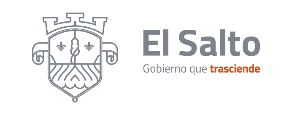 PROGRAMA OPERATIVO ANUAL 2020-2021                  DEPENDENCIA: DIRECCIÓN DE PATRIMONIO MUNICIPAL.                  RESPONSABLE: C. ARNULFO MÉNDEZ RAMÍREZ.                  EJE DE DESARROLLO:  PATRIMONIO BIEN ADMINISTRADO.CLAS.ACCIONES OBJETIVOS  METAS ESTIMADASINDICADOR PROGRAMACIÓN ANUAL PROGRAMACIÓN ANUAL PROGRAMACIÓN ANUAL PROGRAMACIÓN ANUAL PROGRAMACIÓN ANUAL PROGRAMACIÓN ANUAL PROGRAMACIÓN ANUAL PROGRAMACIÓN ANUAL PROGRAMACIÓN ANUAL PROGRAMACIÓN ANUAL PROGRAMACIÓN ANUAL PROGRAMACIÓN ANUAL PROGRAMACIÓN ANUALCLAS.ACCIONES OBJETIVOS  METAS ESTIMADASINDICADOROCTNOVDICENEFEBMARABRMAYJUNJULAGOSEP9.2.10Control administrativo de los procesos en relación al patrimonio municipal.Llevar un estricto control para garantizar la máxima utilización en beneficio de la sociedadLograr un patrimonio buen administradoProcesos de patrimonio que funciona correctamente9.2.10Control de los procesos relacionados con los bienes muebles del patrimonio municipal.Mantener un sistema funcional de procesos de resguardos, codificaciones, altas y bajas que se generenMantener actualizados y ordenados los procesos que se aplicanAvances realizados de los procesos de control de los bienes muebles9.2.10Control de los procesos administrativos en el parque Vehicular del patrimonio municipalMantener un sistema actualizado de reglamentación, padrón y documentación   genera relacionada al parque vehicular. Tener actualizado la base de datos y el archivo del parque vehicular del patrimonio municipal Avances realizados de los procesos de control de los bienes muebles9.2.10Control de los bienes inmuebles del patrimonio municipal Que los bienes inmuebles se encuentren en norma. Lograr actualización de expedientes Expedientes regularizados y actualizados.